MADONAS NOVADA PAŠVALDĪBA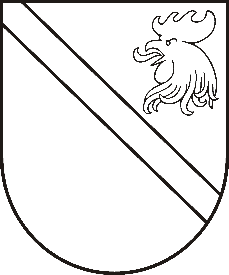 Reģ. Nr. 90000054572Saieta laukums 1, Madona, Madonas novads, LV-4801t. 64860090, fakss 64860079, e-pasts: dome@madona.lv___________________________________________________________________________MADONAS NOVADA PAŠVALDĪBAS DOMESLĒMUMSMadonā2019.gada 21.maijā								Nr.194									(protokols Nr.8, 15.p.)Par zemes lietošanas mērķa noteikšanu zemes vienības daļai ar kadastra apzīmējumu 7046 009 0007 8001 un  apbūves tiesību nodibināšanuMadonas novada pašvaldība ir saņēmusi SIA “City Energy” (reģ. Nr. 40003766922) 15.05.2019. iesniegumu ar lūgumu noteikt zemes lietošanas mērķi nekustamā īpašuma “Strauti”, Sauleskalns, Bērzaunes pagasts, Madonas novads (kadastra Nr. 7046 009 0007, platība 31,06 ha) daļai 5,3872 ha platībā (kadastra apzīmējums 7046 009 0007 8001). Atlikušajā nekustamā īpašuma “Strauti”, Sauleskalns, Bērzaunes pagasts, Madonas novads (kadastra Nr. 7046 009 0007) 25,68 ha platībā saglabāt esošo zemes lietošanas mērķi.Madonas novada pašvaldība gatavo projekta pieteikumu “Industriālās zonas, biznesa attīstības centra un uzņēmējdarbības infrastruktūras izveide Madonas novadā” speciālā atbalsta mērķa 5.6.2. “Teritorijas revitalizācija, reģenerējot degradētās teritorijas atbilstoši pašvaldību integrētajām attīstības programmām” otrās atlases kārtai, kurā plāno veikt infrastruktūras sakārtošanu uzņēmējdarbības veicināšanai. Rūpnieciskās apbūves teritorija, 5,3872 ha platībā atrodas uz juridiskās personas piederoša zemesgabala “Strauti”, Sauleskalns, Bērzaunes pagasts, Madonas novads (kadastra Nr. 7046 009 0007).Lai varētu īstenot projektu, Madonas novada pašvaldībai ir nepieciešams slēgt līgumu ar zemes īpašnieku par apbūves tiesību piešķiršanu uz nekustamā īpašuma “Strauti”, Sauleskalns, Bērzaunes pagasts, Madonas novads (kadastra Nr. 7046 009 0007, platība 31,06 ha) daļu 5,3872 ha platībā (kadastra apzīmējums 7046 009 0007 8001). Zemes īpašnieks ir izteicis piekrišanu līguma slēgšanai ar Madonas novada pašvaldību. Lai varētu veikt plānotās darbības, nepieciešams noteikt zemes lietošanas mērķi nekustamā īpašuma “Strauti”, Sauleskalns, Bērzaunes pagasts, Madonas novads (kadastra Nr. 7046 009 0007, platība 31,06 ha) daļai 5,3872 ha platībā (kadastra apzīmējums 7046 009 0007 8001).Noklausījusies A.Lungeviča sniegto informāciju, saskaņā ar “Nekustamā īpašuma valsts kadastra likuma” 9.pantu, pamatojoties uz 20.06.2006. MK noteikumiem Nr.496 “Nekustamā īpašuma lietošanas mērķu klasifikācija un nekustamā īpašuma lietošanas mērķu noteikšanas un maiņas kārtība” 16.1. un 35.punktu, ņemot vērā 21.05.2019. Finanšu un attīstības komitejas atzinumu, PAR - 13 (Agris Lungevičs, Zigfrīds Gora, Ivars Miķelsons, Andrejs Ceļapīters, Andris Dombrovskis, Antra Gotlaufa, Gunārs Ikaunieks, Valda Kļaviņa, Valentīns Rakstiņš, Andris Sakne, Rihards Saulītis, Aleksandrs Šrubs, Gatis Teilis), PRET – NAV, ATTURAS – NAV, Madonas novada pašvaldības dome  NOLEMJ:  Nekustamā īpašuma “Strauti”, Sauleskalns, Bērzaunes pagasts, Madonas novads zemes vienības daļai ar kadastra apzīmējumu 7046 009 0007 8001 ar platību 5,3872 ha, kurā īpašnieks piešķir citai personai apbūves tiesības, noteikt zemes lietošanas mērķi – rūpnieciskās ražošanas uzņēmumu apbūve – NĪLM kods 1001.Atlikušajā nekustamā īpašuma “Strauti”, Sauleskalns, Bērzaunes pagasts, Madonas novads (kadastra Nr. 7046 009 0007) 25,68 ha platībā saglabāt esošo zemes lietošanas mērķi – zeme, uz kuras galvenā saimnieciskā darbība ir mežsaimniecība - NĪLM kods 0201.Slēgt līgumu par apbūves tiesību piešķiršanu zemes gabala “Strauti”, Sauleskalns, Bērzaunes pagasts, Madonas novads (kadastra Nr. 7046 009 0007) daļā 5,3872 ha platībā, kur apbūves tiesīgais ir Madonas novada pašvaldība ar tiesībām veikt rūpnieciskās ražošanas apbūvi. Domes priekšsēdētājs						A.Lungevičs